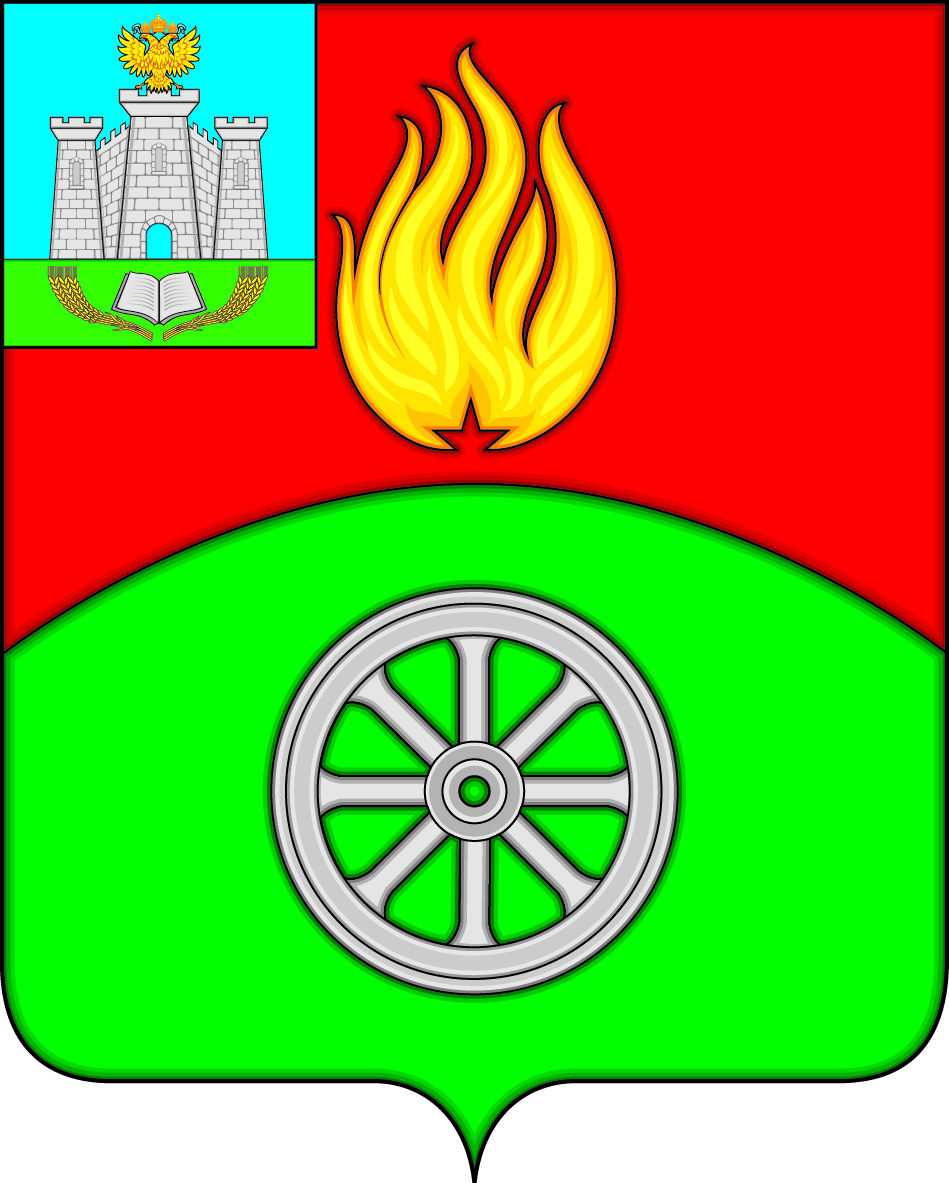 РОССИЙСКАЯ  ФЕДЕРАЦИЯОРЛОВСКАЯ ОБЛАСТЬВЕРХОВСКИЙ РАЙОН  АДМИНИСТРАЦИЯ ПОСЕЛКА ВЕРХОВЬЕПОСТАНОВЛЕНИЕ«21» декабря  2021г.                                                                                               № 208Об утверждении перечней главныхадминистраторов доходов и источниковфинансирования дефицита бюджета п.Верховье Верховского района Орловской области на 2022г.ина плановый период 2023-2024гг.    В соответствии со статьей 160.1, пунктом 4  статья 160.2 бюджетного кодекса Российской Федерации.     ПОСТАНОВЛЯЮ:    1.Утвердить перечень главных администраторов доходов и источниковфинансирования дефицита бюджета п.Верховье Верховского района Орловской области- органов местного самоуправления, согласно приложению №1 к настоящему Постановлению.   2.Утвердить перечень главных администраторов источников финансирования дефицита бюджета п.Верховье- согласно приложению №2 к настоящему Постановлению.   3.Разместить настоящее Положение на официальном Интернет-сайте администрации п.Верховье.   4.Настоящее Постановление вступает в силу со дня его подписания.    Глава поселка Верховье                                              М.В.ВеличкинаПриложение 1                                                           к постановлению администрации п.Верховье                                                                Верховского района Орловской области                   	                                                         от 21 декабря 2021 г. № 208 Перечень главных администраторов доходов бюджета  Администрации поселка Верховье Верховского района Орловской области – органов местного самоуправления поселка Верховье Верховского района Орловской области на 2022 г. и плановый период 2023-2024 годов.Приложение 2к постановлению администрации п.Верховье Верховского районаОрловской области от 21 декабря 2021 г №208Администраторы источников финансирования дефицита бюджета поселка Верховье Верховского района Орловской области на 2022 год и плановый период 2023 и 2024 гг.Администрация  поселка Верховье Верховского района Орловской областиИНН 5705001098 КПП 570501001 ОКТМО 54608151Администрация  поселка Верховье Верховского района Орловской областиИНН 5705001098 КПП 570501001 ОКТМО 54608151Администрация  поселка Верховье Верховского района Орловской областиИНН 5705001098 КПП 570501001 ОКТМО 5460815100211105013130000120Доходы, получаемые в виде арендной платы за земельные участки, государственная собственность на которые не разграничена и которые расположены в границах городских поселений, а также средства от продажи права на заключение договоров аренды указанных земельных участков00211105035130000120Доходы от сдачи в аренду имущества, находящегося в оперативном управлении городских поселений и созданных ими учреждений (за исключением имущества муниципальных бюджетных и автономных учреждений)00211105075130000120Доходы от сдачи в аренду имущества, составляющего казну городских поселений ( за исключением земельных участков)00211107015130000120Доходы от перечисления части прибыли, остающейся после уплаты налогов и иных обязательных платежей муниципальных унитарных предприятий, созданных городскими поселениями00211621050130000140Денежные взыскания( штрафы) и иные суммы, взыскиваемые с лиц, виновных в совершении преступлений, и в возмещение  ущерба имуществу, зачисляемые в бюджеты городских поселений00211406013130000430Доходы от продажи земельных участков государственная собственность на которые не разграничено и которые распределены в границах городских поселений.00211302995130000130Прочие доходы от компенсации затрат бюджетов  городских поселений00211701050130000180Невыясненные поступления, зачисляемые в бюджеты городских поселений00211705050130000180Прочие неналоговые доходы бюджетов городских поселений00220215001130000150Дотации бюджетам городских поселений на выравнивание бюджетной обеспеченности из бюджета субьекта Российской Федерации00220225555130000150Субсидии бюджетам городских поселений на реализацию программ формирования современной городской среды00220220216130000150Субсидии бюджетам городских поселений на осуществление дорожной деятельности в отношении автомобильных дорог общего пользования, а так же капитального ремонта и ремонта дворовых территорий  многоквартирных домов, проездов к дворовым территориям многоквартирных домов населенных пунктов002                                                   20229999130000150Прочие субсидии бюджетам городских поселений00220239 999130000150Прочие субвенции бюджетам городских поселений00220249999130000150Прочие межбюджетные трансферты, передаваемые бюджетам городских поселений00220705030130000150Прочие безвозмездные поступления в бюджеты  городских поселений00220805000130000150Перечисления из бюджетов городских поселений ( в бюджеты городских поселений) для осуществления возврата (зачета) излишне уплаченных или излишне взысканных сумм налогов, сборов и иных платежей, а также сумм процентов, начисленных на излишне взысканные суммы00221805030130000150Доходы бюджетов городских поселений от возврата иными организациями остатков субсидий прошлых лет00211402053130000410Доходы от реализации иного имущества, находящегося в собственности городских поселений ( за исключение имущества муниципальных бюджетных и автономных учреждений, а также имущества муниципальных унитарных предприятий, в том числе казенных), в части реализации основных средств по указанному имуществу.00211105013130000120Доходы, получаемые в виде арендной платы за земельные участки, государственная собственность на которые не разграничена и которые расположены в границах городских поселений, а так же средства от продажи права на заключение договоров аренды указанных земельных участков00211105035130000120Доходы от сдачи в аренду имущества, находящегося в оперативном управлении городских поселений и созданных ими учреждений ( за исключением имущества муниципальных бюджетных и автономных учреждений)00211105025130000120Доходы, получаемые в виде арендной платы, а также средства от продажи права на заключение договоров аренды за земли, находящиеся в собственности городских поселений ( за исключением земельных участков муниципальных бюджетных и автономных учреждений)Код бюджетной классификацииКод бюджетной классификацииНаименованиеАдминистрация поселка Верховье Верховского района Орловской областиАдминистрация поселка Верховье Верховского района Орловской областиАдминистрация поселка Верховье Верховского района Орловской области01 03 00 00 13 0000 710Бюджетные кредиты, полученные от других бюджетов бюджетной системы Российской Федерации бюджетами поселений00201 03 00 00 13 0000 810Бюджетные кредиты, полученные от других бюджетов бюджетной системы Российской Федерации бюджетами поселений